Dansk Politihundeforening Område 5                           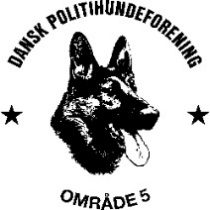 v/ Kasserer Pia Christiansen,  mobil 29278356 Piahund@mail.dkBank: Danske Bank reg: 9570    kontonummer: 12219598Konkurrenceafregning 202___Oprykning (  )     Udtagelse  (  )Konkurrence for: Unghunde  (  )     Patrulje  (  )     Kriminal  (  )     Vinder  (  )                                                      i afdeling: _____________________  dato: _________  antal hunde: ____Startpenge antal (        ) hunde à kr. 200,00                 Indtægt i alt: kr. _________Antal:Konkurrenceleder: ___________  à kr. 70,00         kr. ________Medhjælper (max.2): _________  à kr. 70,00         kr. ________Dommere: _________                     à kr. 70,00         kr. ________Figuranter: _________                    à kr. 70,00         kr. ________Overdommer: _______                   à kr. 70,00         kr. ________Hundeførere morgenmad:_____  à kr. 35,00         kr. ________Forplejning i alt:                                                          kr. ________Dommere og figuranter får: Morgenmad, 1 stk brød formiddag og mad til frokost, samt 2 vand eller 2 øl pr. dag.Resultat afregnes med områdekassereren senest 14 dage efter konkurrencenVed et evt. underskud oplyses:Bank: (Dvs.) regnr: 1234    kontonummer: 12345678 (udskift 1234 etc.)IndtægterKr.UdgifterKr.ResultatKr.KonkurrencevederlagKr. 250Resultat ialtKr.